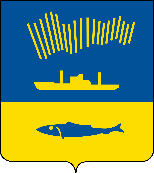 АДМИНИСТРАЦИЯ ГОРОДА МУРМАНСКАП О С Т А Н О В Л Е Н И Е                                                                                                         № В соответствии с Федеральным законом от 12.01.1996 № 8-ФЗ «О погребении и похоронном деле», Законами Мурманской области                             от 29.12.2004 № 581-01-ЗМО «О возмещении стоимости услуг и выплате социального пособия на погребение», от 06.06.2019 № 2379-01-ЗМО «О внесении изменений в Закон Мурманской области «Об областном бюджете на 2019 год и на плановый период 2020 и 2021 годов»  п о с т а н о в л я ю: 1. Внести в приложение к постановлению администрации города Мурманска от 22.02.2019 № 675 «Об установлении стоимости услуг, предоставляемых специализированной службой по вопросам похоронного дела согласно гарантированному перечню услуг по погребению на территории муниципального образования город Мурманск» следующие изменения:1.1. Приложение № 3 к Положению изложить в новой редакции согласно приложению № 1 к настоящему постановлению.1.2. Приложение № 4 к Положению изложить в новой редакции согласно приложению № 2 к настоящему постановлению.2. Отделу информационно-технического обеспечения и защиты информации администрации города Мурманска (Кузьмин А.Н.) разместить настоящее постановление с приложениями на официальном сайте администрации города Мурманска в сети Интернет.3. Редакции газеты «Вечерний Мурманск» (Хабаров В.А.) опубликовать настоящее постановление с приложениями.4. Настоящее постановление вступает в силу со дня официального опубликования и распространяется на правоотношения, возникшие с 01.06.2019.5. Контроль за выполнением настоящего постановления возложить на заместителя главы администрации города Мурманска Доцник В.А..Временно исполняющий полномочия главы администрациигорода Мурманска			          				       А.Г. Лыженков